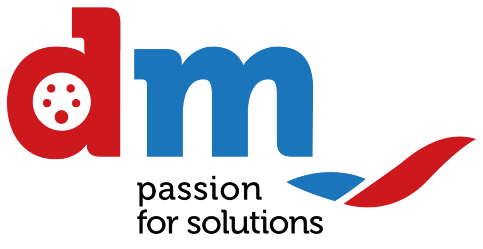 Aanvraag/offerteVBOX / CombiWat moeten we weten?
Gegevens klant: 	Bedrijfsnaam: 	
	Contactpersoon:
	Telefoon nr.:
	Mail adres: VoedingDifferentieelUitgang (CEE)HoeveelheidAutoma(a)t(en)Mono16A 3P16A 4P	16A 4P		16A 5P		32A 3P		32A 4P	32A 4P32A 5P63A 3P63A 4P63A 4P63A 5PRJ 45USBAndere (zelf invullen)
……………………………..………………………………IPIP44IP67